АО «Мосводоканал»УТВЕРЖДЕНОЗаместитель главного инженераАО "Мосводоканал"_______________А.Н. АРСЕНЬЕВ«___»__________________2021 г.Личный кабинет Энергетика. КлиентРУКОВОДСТВО ПОЛЬЗОВАТЕЛЯНа 10 листахДействует с «____»____________________20__ г.СОГЛАСОВАНОНачальник Управления ЭМУ АО "Мосводоканал"______________А.В.Битиев«___»__________________2021 г.Москва, 2020СодержаниеТермины и определения	31.	Введение	41.1.	Область применения	41.2.	Краткое описание возможностей	41.3.	Уровень подготовки пользователя	41.4.	Перечень эксплуатационной документации, с которой необходимо ознакомиться пользователю	42.	Назначение и условия применения	43.	Подготовка к работе	53.1.	Проверка работоспособности системы	54.	Описание операций	54.1.	Регистрация	64.2.	Авторизация	74.3.	Восстановление утерянного пароля	74.4.	Создание заявки	84.5.	Уточнение заявки	84.6.	Просмотр истории изменений	94.7.	Редактирование профиля	94.8.	Выход из ЛК	105.	Аварийные ситуации	106.	Рекомендации по освоению	10Термины и определения В текст введены следующие специальные сокращения и термины на русском и английском языкеВведениеНастоящий документ является руководством пользователя по эксплуатации «ЛК Энергетика. Клиент»Область примененияЛК применяется для подачи заявки на присоединение к сетям АО Мосводоканала.Требования настоящего документа применяются при:предварительных комплексных испытаниях;опытной эксплуатации;проведении приемочных испытаний;промышленной эксплуатации.Краткое описание возможностейОсновными возможностями ЛК является:подача заявки в электронной форме, с приложенным архивомотправка уточняющей информации, включая приложенный архив по своим открытым заявкампросмотр всех ранее созданных заявок и переписки по нимрегистрация и редактирование собственного профиля пользователяоповещение об изменении состояния заявки на электронную почтуУровень подготовки пользователяПользователь должен иметь навыки работы с одним из современных браузеров:Internet ExplorerMozilla FirefoxGoogle ChromeOperaSafariПеречень эксплуатационной документации, с которой необходимо ознакомиться пользователюДля работы с ЛК необходимо ознакомиться с настоящим руководством.Назначение и условия примененияОсновным объектом автоматизации являются функции ЭМУ в части регистрации и обработки заявок на присоединение к электрическим сетям Общества. ЛК создается как часть сайта, входящего в основной корпоративный сайт предприятия и по виду автоматизируемой деятельности, относится к системам сбора, хранения, обработки и передачи данных.Подготовка к работеПеред началом работы необходимо убедится, что APM пользователя имеет доступ к сети интернет и там установлен один из указанных браузеров:Internet Explorer не ниже 11 версииMozilla FirefoxGoogle ChromeOperaSafariПроверка работоспособности системыЛК доступен по адресу https://energy.mosvodokanal.ru . Для неавторизованных пользователей будет отображена страница входа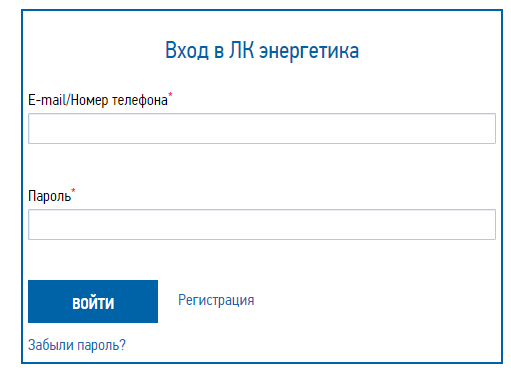 Описание операцийОбщий вид интерфейса ЛК выглядит как на рисунке 1.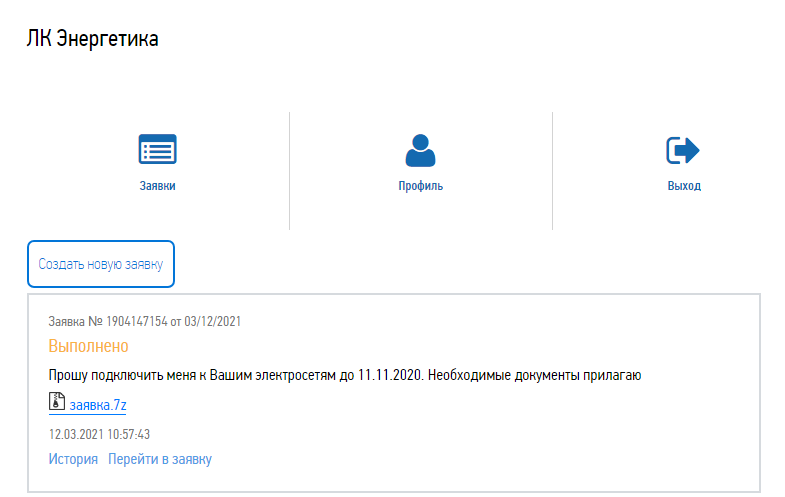 Рисунок 1. Общий интерфейсаДоступ к ЛК осуществляется только для зарегистрированных пользователей и прошедших авторизацию.Данный раздел содержит описание следующих подразделов:РегистрацияАвторизацияВосстановление утерянного пароляСоздание заявкиУточнение заявкиПросмотр истории изменений с главной формыРедактирования профиляВыход из ЛКРегистрацияДля регистрации нового пользователя, необходимо с главной страницы https://energy.mosvodokanal.ru перейти по ссылке Регистрация как показано на рисунке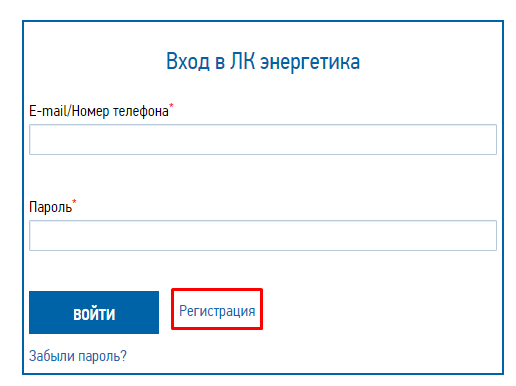 В загрузившейся форме регистрации необходимо заполнить все поля, отмеченные красной звездочкой и нажать кнопку зарегистрировать.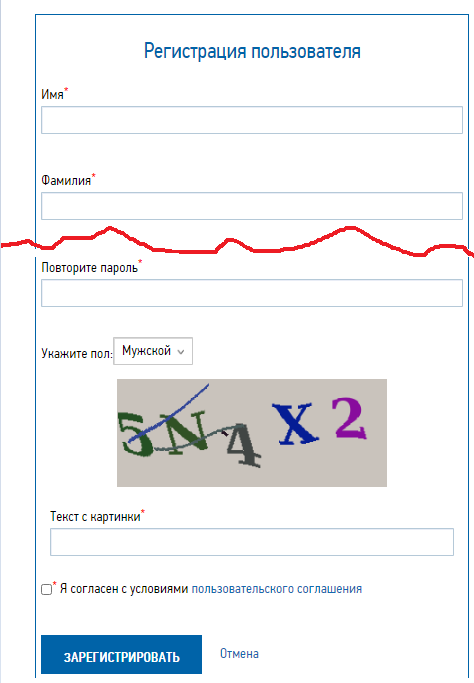 В случае успешной регистрации, на указанный электронный ящик будет выслано письмо следующего вида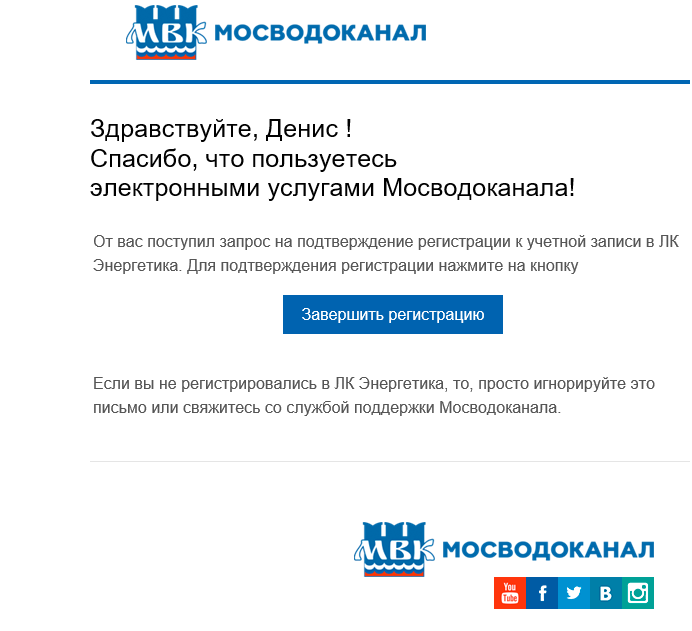 Необходимо нажать кнопку завершить регистрацию, после чего аккаунт будет активирован и загружен ЛК в новом окне.АвторизацияДля входа в ЛК активированного ранее пользователя, необходимо на главной странице https://energy.mosvodokanal.ru в форме «вход в лк энергетика» ввести ранее созданный Email и пароль. После нажатия кнопки войти, появится картинка и дополнительное поле «Текст с картинки»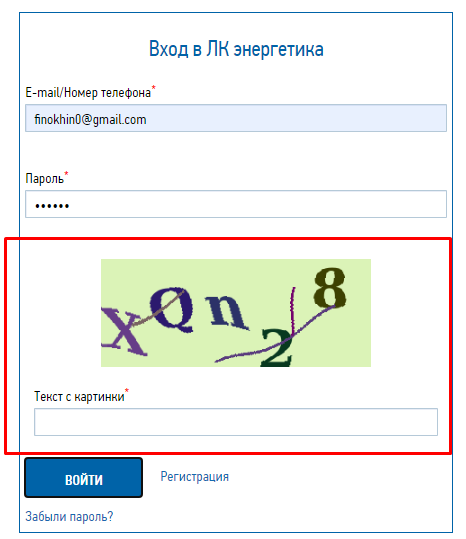 Необходимо ввести в поле значение, нарисованное на картинке и снова нажать войти.Если все выполнено корректно, то будет загружен ЛК.Восстановление утерянного пароляНа главной странице https://energy.mosvodokanal.ru выбрать ссылку «Забыли пароль?»В загрузившейся форме необходимо ввести ранее зарегистрированный емейл и текст, нарисованный на картинке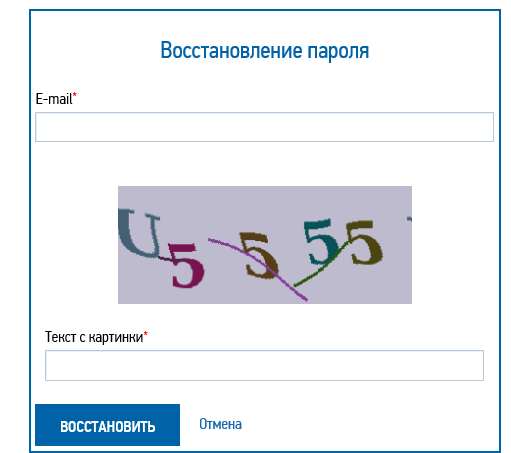 Затем нажать кнопку восстановить. Если все введено верно, то форма примет следующий вид: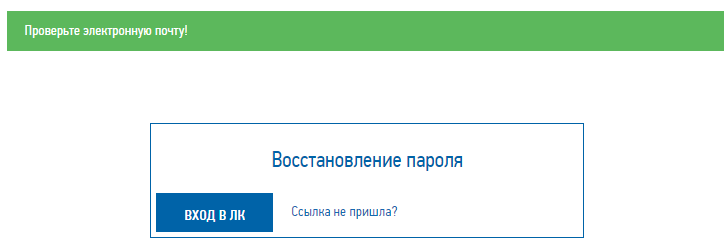 И на указанный электронный ящик придет письмо вида: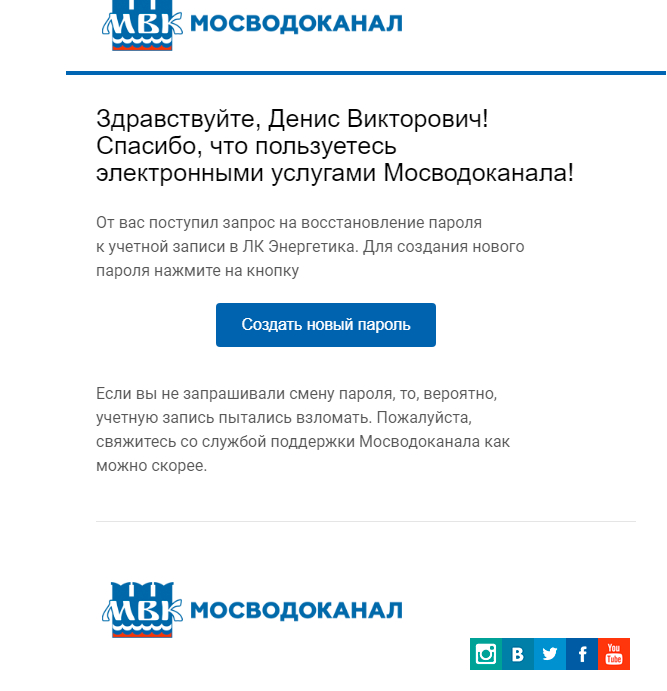 Необходимо нажать «Создать новый пароль» и будет загружен ЛК, где можно будет сменить пароль в своем профиле.Создание заявкиПри входе в ЛК на главном экране будет доступно меню навигации, и перечень открытых/обработанных заявок.Для создания новой заявки необходимо нажать кнопку «Создать новую заявку», как показано на рисунке 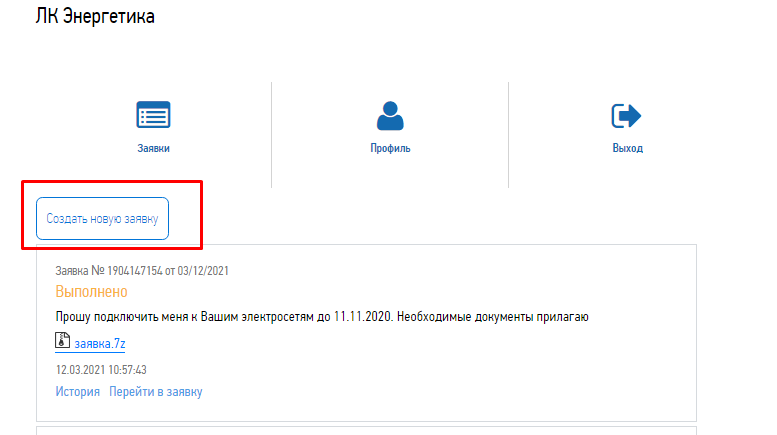 В загрузившейся форме можно выбрать Тему заявки: присоединение/обращение. Ввести текст заявки, выбрать файл архива.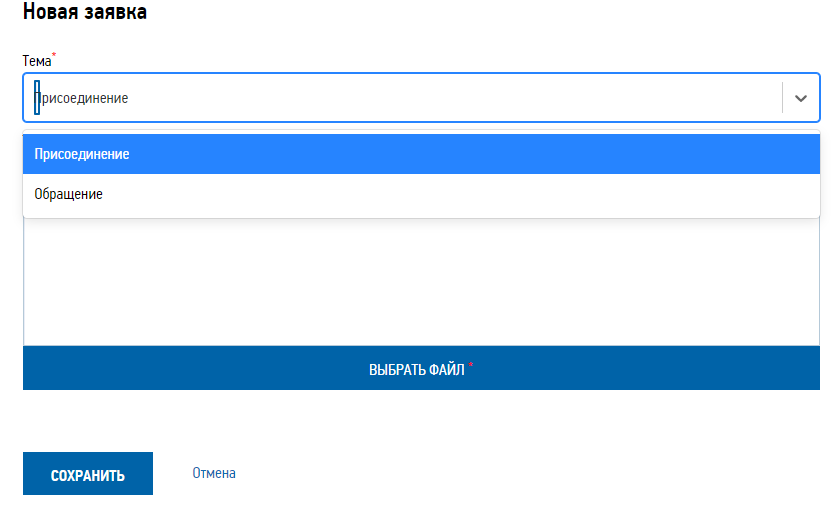 Далее необходимо нажать кнопку сохранить. После чего появится картинка с дополнительным полем ввода. После ввода текста, нарисованного на картинке в дополнительное поле, необходимо снова нажать кнопку сохранить и дождаться сохранения заявки. Новая заявка появится в списке заявок на главной странице ЛК. Ей будет присвоен номер, статус и в нее можно будет перейти по нажатию кнопки «перейти в заявку», если понадобится уточнение. Так же информация о создании заявки будет продублирована на указанную при регистрации электронную почту.Уточнение заявкиВ случае если возникла необходимость уточнения заявки, в результате письма от оператора системы или без него, с главной страницы ЛК необходимо перейти по ссылке «Перейти в заявку» как указанно на рисунке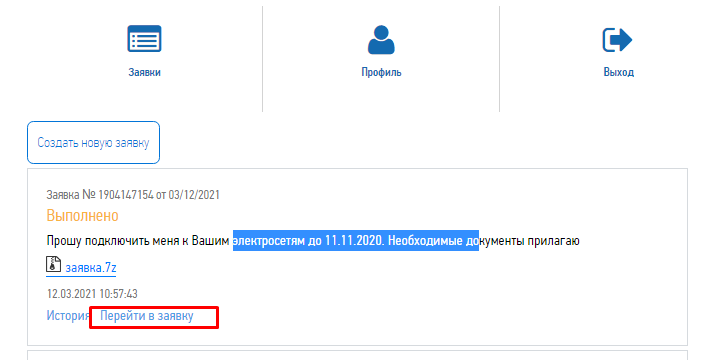 В загрузившейся форме необходимо ввести уточнение, при необходимости приложить архив и нажать кнопку сохранить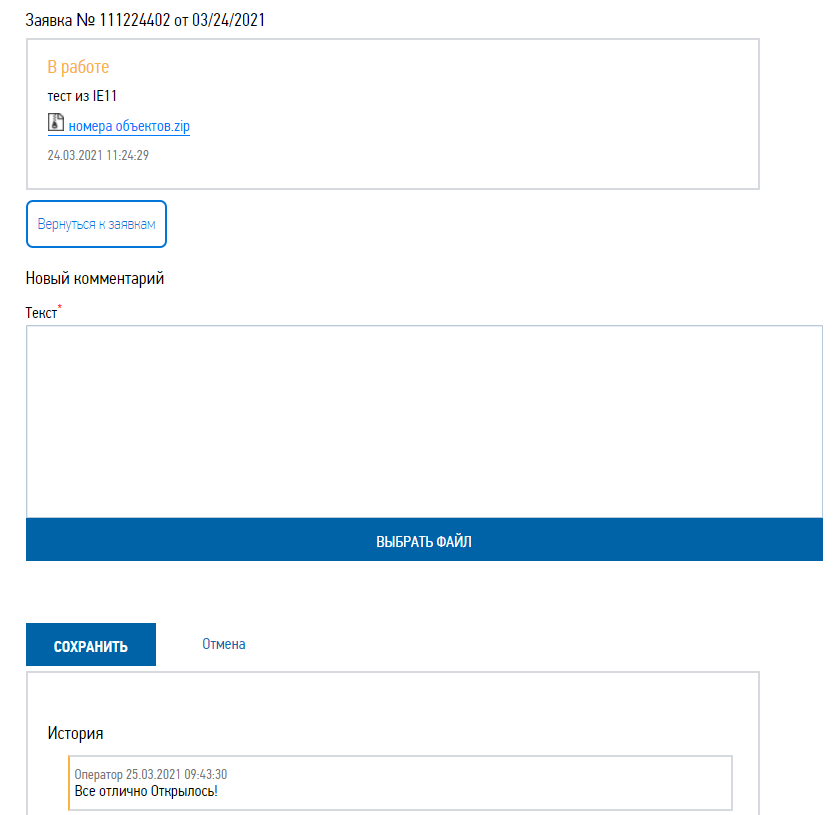 Появится картинка и дополнительное поле. В дополнительное поле необходимо ввести текст с картинки и снова нажать кнопку сохранить.Просмотр истории изменений На главной станице ЛК под интересующей заявкой необходимо нажать кнопку «История», как показано на картинке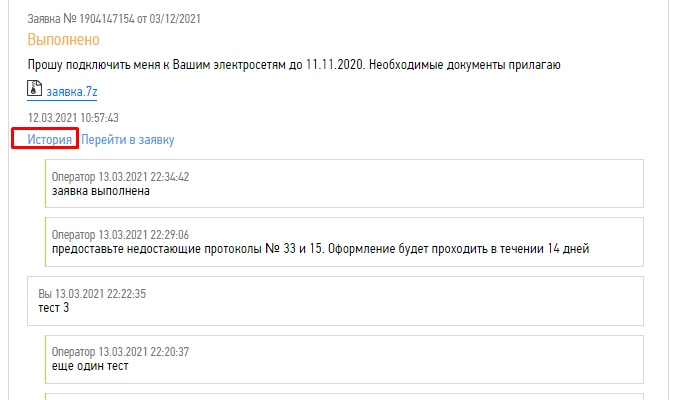 В случае если по выбранной заявке была переписка, то она будет подгружена сюда же на форму, включая ссылки на вложенные архивы.Редактирование профиляНа главной странице ЛК необходимо выбрать пиктограмму с подписью профиль, как показано на картинке 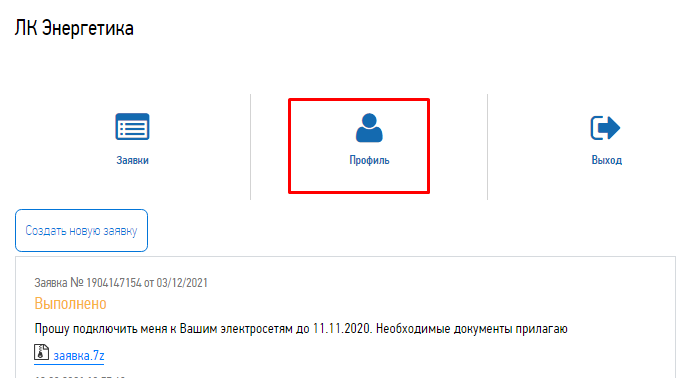 В загрузившемся окне профиля, необходимо ввести все недостающие данные, в том числе там же можно сменить пароль и затем нажать кнопку сохранить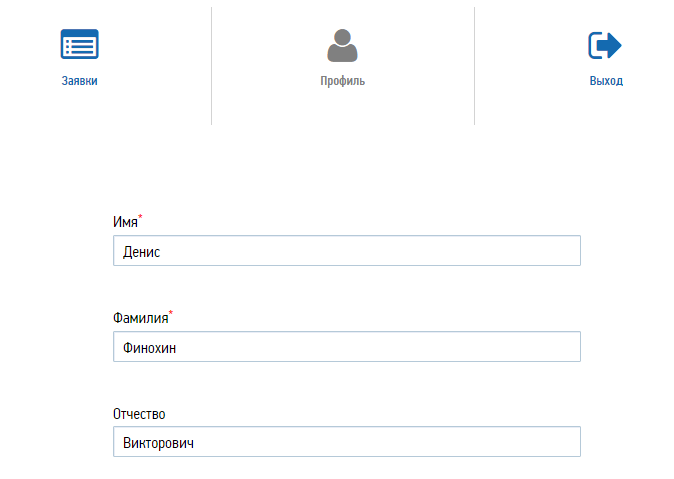 Выход из ЛКНа главной странице ЛК нажать крайнюю правую пиктограмму с текстом «Выход».Аварийные ситуацииВ таблице 2 представлены описания типовых аварийных ситуаций. Таблица . Описание типовых аварийных ситуаций, связанных с работой АИС ЛК МВКВ случае возникновения ошибок при работе ЛК, не описанных в таблице 2, необходимо обращаться в техническую поддержку.Рекомендации по освоениюДля более глубокого понимания принципов работы системы рекомендуется ознакомится с Паспортом системы.ОбозначениеОписаниеАИСАвтоматизированная информационная системаЛКЛичный кабинет Энергетика. КлиентМВКМосводоканалЭМУЭнергомеханическое управлениеАРМАвтоматизированной рабочее местоБраузерПрограммное обеспечение, позволяющее осуществлять запросы, обработку, манипулирование и отображение данных веб-сайтаКласс ошибкиОшибкаОписание ошибкиТребуемые действия пользователя при возникновении ошибкиЛКСервер не найден. Невозможно отобразить страницуВозможны проблемы с сетью или с доступом к ЛК Для устранения проблем с сетью обратиться в техническую поддержку.ЛКОшибка неверно введен логин или парольПри входе в ЛК логин или пароль введены неверноВвести логин и пароль правильно. В случае, если Вы забыли пароль воспользоваться штатным функционалом по восстановлению пароляЛКОшибка неверно введен текст с картинкиНеверно введен текст с картинкиВвести код с картинки правильно